תהילים מזמור קכ"אמִזְמוֹר לְדָוִד אֶשָּׂא עֵינַי אֶל הֶהָרִים מבואמזמור קכ"א הוא מזמור העוסק במצוקת האדם ואמונתו בשמירת ה' עליו. השמירה של ה' על האדם, המוזכרת במזמור, היא קרובה ומקיפה את כל עולמו.שאלות מכוונות למידהא. מהם המצבים בהם פונה האדם לבקש את שמירת ה'?ב. מה משמעותו של התיאור הכולל של שמירת האדם על ידי ה'?תהלים קכ"א(א)	שִׁיר לַמַּעֲלוֹת 	אֶשָּׂא עֵינַי אֶל הֶהָרִים 	מֵאַיִן יָבֹא עֶזְרִי:(ב) 	עֶזְרִי מֵעִם ה' 	עֹשֵׂה שָׁמַיִם וָאָרֶץ:(ג) 	אַל יִתֵּן לַמּוֹט רַגְלֶךָ 	אַל יָנוּם שֹׁמְרֶךָ:(ד) 	הִנֵּה לֹא יָנוּם וְלֹא יִישָׁן 	שׁוֹמֵר יִשְׂרָאֵל:(ה) 	ה' שֹׁמְרֶךָ 	ה' צִלְּךָ עַל יַד יְמִינֶךָ:(ו) 	יוֹמָם הַשֶּׁמֶשׁ לֹא יַכֶּכָּה 	וְיָרֵחַ בַּלָּיְלָה:(ז) 	ה' יִשְׁמָרְךָ מִכָּל רָע 	יִשְׁמֹר אֶת נַפְשֶׁךָ:(ח) 	ה' יִשְׁמָר צֵאתְךָ וּבוֹאֶךָ 	מֵעַתָּה וְעַד עוֹלָם:מבוא במקדש: מזמור קכ"א הוא מזמור אחד מתוך חמישה עשר מזמורים (קכ-קלד), הפותחים כולם במילים "שיר המעלות" לפי רש"י ( קכ"א, א) הלויים אמרו מזמורים אלו בבית המקדש, על חמש עשרה המעלות (מדרגות) העולות מ"עזרת נשים" ל"עזרת ישראל".בתפילה: מנהג נפוץ בקהילות רבות הוא לקרוא מזמורים אלו (יחד עם מזמורים אחרים למשל מזמור קי"ט), בין תפילת מנחה של שבת לתפילת ערבית של מוצאי שבת. נהוג לומר מזמור קכ"א בשעה שמקדשים את הלבנה. עדות המזרח נוהגות לומר את המזמור קכ"א בתפילת ערבית של כל אחד מימי החול, לפני עלינו לשבח. בתענית: במסכת תענית (משנה ג) כתוב שכשבאה צרה על עם ישראל חכמים גוזרים על הציבור "תענית" הכוללת צום ותפילת עמידה מיוחדת של עשרים וארבע ברכות. אחת הברכות היא מזמור קכ"א שבסופה חותמים בברכה. המילה המנחהמהי "המילה המנחה" במזמור קכ"א? ומהו הרעיון העיקרי של המזמור שניתן להסיק מ"המילה המנחה"?מבנה המזמור ועניינוחלק את המזמור לשני חלקים, והשלם את הטבלה.מזמור זה, כמזמורים נוספים רבים, מתפרש על ידי הפרשנים בשתי דרכי פרשנות:מזמור אישי - המתייחס לאדם במצבים שונים בחייו ולתפילותיו.מזמור לאומי - המתייחס לעם ישראל בתקופות שונות. מזמור זה הוא תפילה של אדם הנאמרת בשעת צרה או כשהוא שיוצא לדרך שיש בה סכנות, ובתפילתו הוא הוא שם את מבטחו בה' שיעזור לו, ואף אחרים מברכים אותו שה' ישמור עליו בכל אשר יפנה. חלק א - תפילתו של האדם בשעת צרה"אֶשָּׂא עֵינַי אֶל הֶהָרִים" (א)תהלים קכ"א(א)	...אֶשָּׂא עֵינַי אֶל הֶהָרִים, מֵאַיִן יָבֹא עֶזְרִי:(ב) 	עֶזְרִי מֵעִם ה' עֹשֵׂה שָׁמַיִם וָאָרֶץ:עיין בפסוק א' במלבי"ם ובמדרש. לפי כל מקור, ענה על שתי השאלות הבאות:א. מה מסמלים "ההרים"? ומדוע המתפלל תחילה פונה ל"הרים"?ב. לאיזו מסקנה מגיע המתפלל בעקבות הפנייה שלו ל"הרים"?חלק ב: ברכתו של אדם אחר המברך את המתפלל"אַל יִתֵּן לַמּוֹט רַגְלֶךָ, אַל יָנוּם שֹׁמְרֶךָ" (ג')פסוק ג פותח את חלוק השני של המזמור. לפי כל פירוש במה עוסק החלק השני של המזמור?"הִנֵּה לֹא יָנוּם וְלֹא יִישָׁן, שׁוֹמֵר יִשְׂרָאֵל" (ד')מלבי"ם הנה לא ינום - שלא ינום מחמת לאות וחולשה, ויותר מזה כי לא יישן כלל כי לא נמצא אצלו טבע השינה כלל, שבן אדם אף מי שלא ינום מחמת עיפות, הלא מוכרח הוא לישן ולהעמיד אז שומר אחר תחתיו:ההכרזה שה' הוא "שומר ישראל" יוצר ניגוד בין הקב"ה כשומר לבין שומר אנושי. א. לפי המלב"ם, הסבר את הניגוד?ב. שאלת בקיאות: היכן במקרא מצאנו סיפור שבו יש לעג על אלילים שישנים? "ה' שֹׁמְרֶךָ, ה' צִלְּךָ עַל יַד יְמִינֶךָ" (ה')מצודת דוד ה' צלך - כמו הצל מגין מחום השמש, כן יגן על ימינך לעשות בה חילעיין בפסוק ה ובדברי המצודת דוד, וענה:א. לפי המצודת דוד, הסבר את הדימוי של הקב"ה כ"צל"?ב. הצע הסברים נוספים, מדוע ניתן לדמות את הקב"ה ל"צל"?"יוֹמָם הַשֶּׁמֶשׁ לֹא יַכֶּכָּה, וְיָרֵחַ בַּלָּיְלָה" (ו')פסוק ו הוא בעל מבנה של "תיקבולת כיאסטית חסרה". 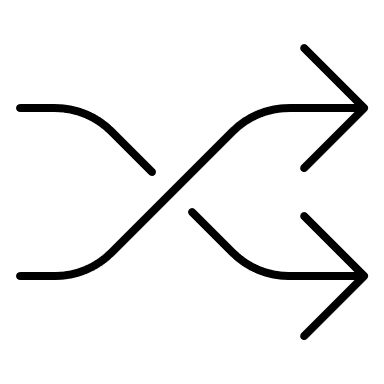 א. השלם את החסר בתיקבלת.	יוֹמָם 	הַשֶּׁמֶשׁ	-	לֹא יַכֶּכָּה,		וְיָרֵחַ 	בַּלָּיְלָה	-	_______ב. הסבר בלשונך את המשמעות של הברכה בפסוק ו'. (בתשובתך הצע גם הסבר מדוע אדם זקוק להגנה מפני ה"ירח".)"ה' יִשְׁמָרְךָ מִכָּל רָע, יִשְׁמֹר אֶת נַפְשֶׁךָ" (ז')רד"ק ה' ישמרך מכל רע - שלא יזיקוך בני אדם וחיות השדה. ישמר את נפשך - שאם יבואוך תַּחֲלוּאִים יהיו מֵרוּק עֲוֹנוֹת. אבל הוא ישמור את נפשך שלא תמות מתוך החלאים."ה' יִשְׁמָר צֵאתְךָ וּבוֹאֶךָ, מֵעַתָּה וְעַד עוֹלָם" (ח)א. רשום בטבלה, האם הפרשן פירש את הביטוי "צאתך ובואך" באופן קונקרטי (על משהו מסוים), או באופן כללי? ב. לפי כל פירוש, הסבר בלשונך את הברכה בפסוק ח.אמצעי סגנוני"יוֹמָם הַשֶּׁמֶשׁ לֹא יַכֶּכָּה, וְיָרֵחַ בַּלָּיְלָה"; "צֵאתְךָ וּבוֹאֶךָ"; "מֵעַתָּה וְעַד עוֹלָם" א. מה האמצעי הסגנוני שבעל המזמור עושה ע"י הביטויים הללו? (הסבר)ב. מה המברך מבטא ע"י הביטויים הללו, בעזרת האמצעי הסגנוני?עד כה למדנו את מזמור קכ"א כמזמור אישי - המתייחס לאדם במצבים שונים בחייו ולתפילותיו.עתה נלמד את מזמור קכ"א כמזמור לאומי - המתייחס לעם ישראל בתקופות שונות.תהלים קכ"א(ג) אַל יִתֵּן לַמּוֹט רַגְלֶךָ, אַל יָנוּם שֹׁמְרֶךָ:...(ח) ה' יִשְׁמָר צֵאתְךָ וּבוֹאֶךָ, מֵעַתָּה וְעַד עוֹלָם:רד"ק תהילים קכ"א (ג) אל יתן למוט רגלך - אומר כל אחד לחבירו בגלות דרך נחמה, טוב הוא שֶׁשַּׂמְתָּ בטחונך בה' יתברך שיהיה בעזרך, כי כן יעשה, ואעפ"י שהאריך הגלות "לא יתן למוט רגלך".אל ינום שומרך - כי בהיותנו בגלות דומה ה' לישן, כאילו לא יראה בְּעָנְיֵנוּ, כמו שאמר "עורה למה תישן ה' " (מד, כד)....(ח) ה' ישמר - בגלות ישמרך, כמו שאמר. ובצאתך מהגלות תצא - בשלום, ותבוא לארץ ישראל - בשלום, וישמרך מעתה ועד עולם:עיין בפסוקים ג ו-ח ובדברי הרד"ק, וענה:א. לפי הרד"ק, על איזו תקופה לאומית מדבר פסוק ג? מי אומר את הברכה ולמי? ומהי הברכה?ב. לפי הרד"ק, על איזו תקופה לאומית מדבר פסוק ח? מי אומר את הברכה ולמי? ומהי הברכה?מבנה המזמור ועניינוהחלוקההדוברהביסוס בלשוני לחלוקההנושא של כל חלקא' עד ____ עד ח'מזמור קכ"א - כמזמור אישימלבי"ם תהלים קכ"א, אאשא עיני אל ההרים - יצייר כי כאשר היה בצרה הגיע לו תשועה פתאום מלמעלה מראשי הררי עד, והוא נושא עיניו אל ההרים שמשם בא לו העזר לראות מאין יבא עזרי, מאיזה מקום בא העזר, וראה שלא בא (העזר) מעבר ההרים. רק "עזרי" בא "מעם ה' עושה שמים וארץ"... מדרש תהיליםמהו אל ההרים? יום שיבא הקב"ה בדין, וישראל מסתכלין באבות שידברו עליהם זכות, ואין אב שימלט את בנו... באותה צרה ביום הדין. באותה שעה נושאים את עיניהם לאביהם שבשמים ואומרים 'כי אתה אבינו כי אברהם לא ידענו" (ישעיהו סג)... אמר הקב"ה: אתם יודעים מי עוזר לכם - 'עושה שמים וארץ".מצודת דוד אל יתן למוט - כאלו אחד יאמר לחבירו דרך נחמה, הנה עזרה טובה היא, כי לא יתן רגלך לנטיה ומעידה, ולא ינום שומרך רוצה לומר, לא יסיר השגחתו ממך.דעת מקראאל יתן למוט רגלך - האומר פסוק זה הוא המברך את היוצא לדרך בברכת הפרדה, והריני מברכך, כי ה', אשר אתה מקוה לעזרתו לא יניח לך להיכשל בדרך, אל יתן את רגלך להתמוטטות למעוד וליפול... "אל ינום שמרך" כלומר לא יסיר השגחתו ממך אפילו במידה מועטת.אבן עזרא* ה' ישמר צאתך - בצאתך למלחמה גם בבואך, כדרך הבאה והיוצאת.מלבי"ם ושמירות האלה כוללים בכל המקומות ובכל הזמנים, נגד המקומות אומר: "ה' ישמר צאתך ובואך", ונגד כל הזמנים אומר" "מעתה ועד עולם".מצודת דוד*צאתך - שלא תכשל בצאתך בדרך ובבואך.קונקרטיכלליקונקרטי מזמור קכ"א - כמזמור לאומי